Образац 8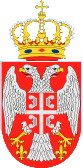 Република СрбијаМИНИСТАРСТВО ОМЛАДИНЕ И СПОРТАЗАВРШНИ ИЗВЕШТАЈ О РЕАЛИЗАЦИЈИ ПРОГРАМАВременски период за који се подноси извештај:Кратак опис циљева програма који су требали бити постигнути: А. Унапређење врхунске атлетике /репрезентативци/ Б. Развој /омасовљење/ пионирске и јуниорске атлетике Ц. Пропаганда атлетског спорта Д. Унапређење међународне спортске сарадње Е. Развој рекреативног спортаУ којој мери је програм реализован:Програм је реализован у пуној мери и можемо бити задовољни оствареним резултатима. Треба нагласити да сезона за атлетику тек почиње.Опис постигнутих резултата:Популаризација атлетског спорта у Србијиомасовљење чланства у виду ангажовања већег броја нових спортиста, клубова и атлетских радника спремних да се укључе у рад савеза и клубова,пораст квалитета резултата код већине атлетичара који ће довести до испуњавања норми за велика међународна такмичења,афирмација младих тренера кроз резултат њихових такмичара,омасовљење и усавршавање судијске организације и службених лица која ће бити спремна да се укључе у организацију и међународних такмичења која се 2018 године требају одржати у нашој земљимедиска присутност у ораганизацији такмичења, ради популаризације атлетског спорта,Број корисника и структура корисника обухваћених програмом: Око 250 атлетичара из 7 земаља РегионаОко 50 тренера и пратећих лица35 атлетских судија 50 атлетских радника Непосредни учесници на реализацији програма:6.1 Број учесника (укупно и по категоријама):Војска и полицајаца			44Пионирке 03-04 годиште			10Пионирке 05-06 годиште			20Пионирке 07-08 годиште			  9Јуниори 99-00 годиште			  7Јуниуори 01-02				19Пионири 03-04 годиште			10Пионири 05-06 годиште			15Пионири 07-08				12Јуниорке 99-00 годиште			  6Јуниорке 01-02				  4Сениорке					  8Сениори					43Ветерани и рекреативци			44Тим који је реализовао програм1. Зоран Предић				председник Орг.одбора2. Брана Радовић				директор такмичења3. Божидар Ђорђевић			технички директор4. Оливера Драгићевић			секретар такмичења5. Драгана Несторовић			комуникација са страним такмичарима6. Радисав Николић			потпредседник и маркетинг7. Михајло Маричић			смештај такмичара9. Драган Зарић				церемонијал10. Цица Ћатић				судије11. Слободан Бранковић			стручни саветник 	12. Недељко Тодоровић			секретаријат13.	Никола Раичевић			промотер6.3. Организације партнери које су учествовале у програму:АК 21 Мај, Београд, технички организатор кросаМинистарство омладине и спорта РСАтлетски савез СрбијеСпортски савез општине РаковицаРепублички завод за спорт Градски секретаријат за спорт и омладину Реализација буџета програма (финансијски извештај може бити поднет као посебан прилог):7.1. ПриходиОбрачун трошкова (сваки трошак мора бити оправдан приложеним фотокопијама рачуна (или докуменат који су основ за исплату – уговор, одлука надлежног органа) издатим на организацију носиоца програма  и изводима из банке/Трезора којима се документују одговарајућа плаћања. Сваки трошак се означава одговарајућим бројем од 1 и даље. У обрачун се уписује назив и време настанка трошка и сваки појединачни износ). СПЕЦИФИКАЦИЈА РАСХОДА ЗА РЕАЛИЗАЦИЈУ ПРОГРАМА7.3. Дугови (издаци за реализацију програма који нису покривени, према висини и врсти): Кратак опис проблема који су се јавили током реализације програма:Није било проблема9. Оцена ревизораДатум: 20.март 2018. М.П.РУКОВОДИЛАЦ ПРОГРАМА		  ЛИЦЕ ОВЛАШЋЕНО ЗА ЗАСТУПАЊЕ________________________                                  __________________________________Радисав Николић				    Слободан Бранковић, директор АССНазив програма 51 БЕЛИ КРОС 2018Назив носиоца програма АТЛЕТСКИ САВЕЗ СРБИЈЕТелефон011/2625-088Факс011/2627-371Е-маилasj@eunet.rsАдресаБеоград, Страхињића Бана 73аЛице овлашћено на заступањеСлободан Бранковић, директор АССРуководилац програмаРадисав НиколићБрој уговораПочетак реализацијеЈануар 2018Завршетак програмаАприл 2018ИЗВОР ПРИХОДАВисина средставаМинистарство омладине и спорта760.000,00Друга министарства/државни органи (навести који)Град/Општина500.000,00Аутономна покрајинаСпортски савез РаковицаСопствена средстваСпонзорство,  Дунав осигурање, Монтпројект,  500.000,00ДонаторствоОстали извори (прецизирати који) УКУПНИ ПРИХОДИ1.760.000,00ВРСТА ТРОШКАБрој рачуна/фактуре по којој је извршено плаћањеНазив пр. лица коме је извршено плаћање Број извода из банке и датум трансакцијеИЗНОСДИРЕКТНИ ОПРАВДАНИ ТРОШКОВИ РЕАЛИЗАЦИЈЕ ПРОГРАМА7.Трошкови Смештаја и исхране143.580,007.Смештај учесника кросаH008/2018Слодес д.о.о Београд3 Управа Трезора130.000,007.Смештај учесника кросаH008/2018Слодес д.о.о Београд9.02.2018130.000,007.Смештај учесника кроса2020Завод за спорт и медицину спорта /Хотел Трим/25 војвођанска банка 23.02.201813.580,009.Трошкови изнајмљивања опреме и реквизита69.600,009.Изнајмљивање спортских семафора и циљне капије4/18Smart line, Нови сад24 војвођанска банка30.000,009.Изнајмљивање спортских семафора и циљне капије4/18Smart line, Нови сад21.02.201830.000,009.Монтажа капије старта302/17Балкан штанд, Београд22 војвођанска банка 19.02.201834.800,009.Изнајмљивање мобилног WC63Атрик Бокс, Београд11 војвођанска банка26.01.20184.800,0010.Хонорари лица који учествују у реализацији програма166.674,2510.Организатори такмичења /секретаријат/ готовинска исплатаСписакови у прилогу20 војвођанска банка13.02.210825.300,0010.порез1637612286Пореска управа20 војвођанска банка13.02.20187.557,1310.Организатори такмичења /рад на трасирању и обележавању стазе/ готовинска исплатаСписакови у прилогу21 војвођанска банка14.02.210772.500,0010.порез1639948073 и 1639947814Пореска управа21 војвођанска банка14.02.201822.540,1210.Ангажовање лица за крос03-16-7Омладинска задруга Раковица22 војвођанска банка19.02.201838.777,0015.Ширење информација и комуникације 43.000,0015.Израда сајта и вођење истог04-02-2018МОНГ д.о.о. Београд25 војвођанска банка 23.02.201843.000,0015.23.02.201718.Штампање публикација и матер.152.888,2618.Штампање качкета5042Корида дооћ, Београд18 војвођанска банка9.02.2018127.296,0018.Штампање стартних бројева93Клик комерц, Београд48 експо банка16.03.201825.592,2620.Ревизија реализације програма30.000,0020.Ревизија програмаДФК Интернационал, Беогград44 експо банка12.03.201830.000,0023.Трошкови обезбеђења и лекарске службе на такмичењу10.000,0023.Лекарска екипа на терену74/25-74Дом здравља др.Симо Милошевић9 војвођанска банка10.000,0023.Лекарска екипа на терену74/25-74Дом здравља др.Симо Милошевић24.01.201810.000,0025.Набавка пехара,медаља диплома и сл.60.000,0025.Медаље  и пехари за такмичење21Спорт М Викторија, Београд3 трезор 9.02.201837.200,0025.Израда диплома13Темилов, Београд4. комерцијална банка 21.02.201822.800,0026.Репрезентација25.385,3026.Разне услуге46Свислајон17 војвођанска банка8.02.2018Готовински рачуни15.997,6426.Разне услуге31Град Београд17 војвођанска банка8.02.2018Готовински рачуни1.920,0026.Разне услуге12Кабинг17 војвођанска банка8.02.2018Готовински рачуни2.000,0026.Разне услуге353Делезе18 војвођанска банка9.02.20185.467,66Директни трошкови укупно701.12781ИНДИРЕКТНИ ОПРАВДАНИ ТРОШКОВИ НОСИОЦА ПРОГРАМА1.Зарада запослених који не учествују непосредно у реализацији програма-2.Остали  трошкови52.674,902.1Куповина канцеларијског материјала /плаћено готовински/4400Калипсо, Београд10 војвођанска банка25.01.20183.885,002.2Продужење интернет домена06-02-2018Монг д.о.о., Београд25 војвођанска банка 23.02.201811.220,002.3Куповина фолије60Монопласта, Нова Пазова9 војвођанска банка 24.01.20189.720,002.4Куповина картонских кутија163Делић транспорт, Београд9 војвођанска банка24.01.20183.249,902.5Куповина фасцикли14Темилов Техника, Београд4 комерцијална банка21.02.201824.600,00Индиректни трошкови укупно52.674,90УКУПНО: УКУПНО: УКУПНО: УКУПНО: УКУПНО: 753.802,71Датум пријема извештаја:Извештај прегледао и оценио:Извештај прихваћен и позитивно оцењен                   ДА                               НЕДатум:Потпис службеног лица Министарства